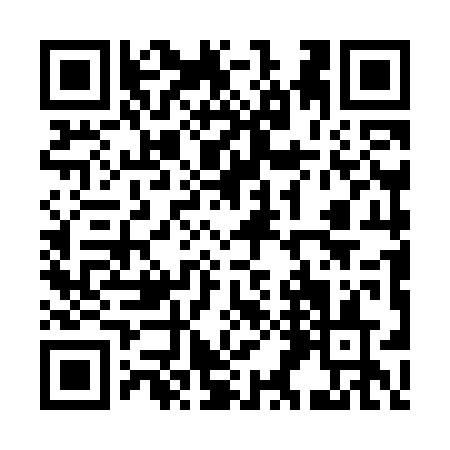 Prayer times for Squirrels Corners, New York, USAMon 1 Jul 2024 - Wed 31 Jul 2024High Latitude Method: Angle Based RulePrayer Calculation Method: Islamic Society of North AmericaAsar Calculation Method: ShafiPrayer times provided by https://www.salahtimes.comDateDayFajrSunriseDhuhrAsrMaghribIsha1Mon3:475:291:035:058:3710:192Tue3:485:291:035:058:3710:183Wed3:495:301:035:058:3710:184Thu3:505:311:045:058:3610:175Fri3:505:311:045:058:3610:176Sat3:515:321:045:058:3610:167Sun3:525:331:045:058:3510:158Mon3:535:331:045:058:3510:159Tue3:545:341:045:058:3510:1410Wed3:555:351:055:058:3410:1311Thu3:565:351:055:058:3410:1212Fri3:575:361:055:058:3310:1213Sat3:595:371:055:058:3310:1114Sun4:005:381:055:058:3210:1015Mon4:015:381:055:058:3110:0916Tue4:025:391:055:058:3110:0817Wed4:035:401:055:058:3010:0718Thu4:055:411:055:058:2910:0519Fri4:065:421:055:058:2810:0420Sat4:075:431:055:048:2810:0321Sun4:085:441:055:048:2710:0222Mon4:105:451:065:048:2610:0123Tue4:115:451:065:048:259:5924Wed4:125:461:065:048:249:5825Thu4:145:471:065:038:239:5726Fri4:155:481:065:038:229:5527Sat4:165:491:065:038:219:5428Sun4:185:501:065:038:209:5229Mon4:195:511:055:028:199:5130Tue4:215:521:055:028:189:4931Wed4:225:531:055:018:179:48